Dictée n° …    	Corrige les 16 erreurs.Avec un craillon pointue, tu apprendra à dessiné des renards et des abeille.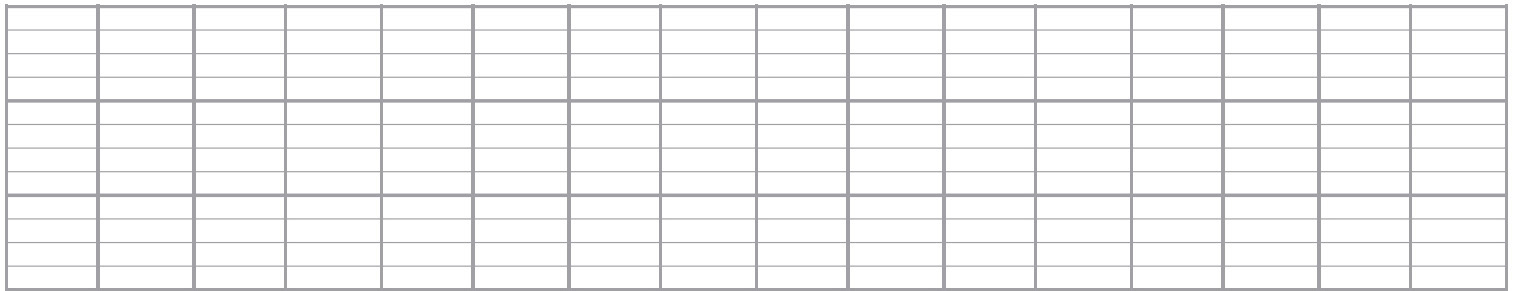 Quand les coureur serons prêt, une voie anoncera le départ. Il arrêteront après la ligne d’arrivéeIls iront partout pour vandre leur marchandise.cet artiste qui peint avec les doits fait preuve de beaucoup d’adrèsse. 